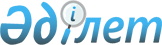 Об Инструкции о порядке предоставления и использования таможенной декларации в виде электронного документа
					
			Утративший силу
			
			
		
					Решение Комиссии таможенного союза от 8 декабря 2010 года № 494. Утратило силу решением Коллегии Евразийской экономической комиссии от 24 июля 2018 года № 122 (вступает в силу по истечении 30 календарных дней с даты его официального опубликования).
      Сноска. Утратило силу решением Коллегии Евразийской экономической комиссии от 24.07.2018 № 122 (вступает в силу по истечении 30 календарных дней с даты его официального опубликования).
      Комиссия Таможенного союза решила:
      1. Утвердить со сроком вступления в силу с 1 января 2011 года Инструкцию о порядке предоставления и использования таможенной декларации в виде электронного документа (прилагается).
      2. Установить, что сроки начала принятия таможенными органами государств – членов Таможенного союза таможенных деклараций в виде электронного документа определяются законодательством государств – членов Таможенного союза.
      Члены Комиссии Таможенного союза: Инструкция
о порядке предоставления и использования таможенной
декларации в виде электронного документа
      1. Настоящая Инструкция о порядке предоставления и использования таможенной декларации в виде электронного документа разработана в соответствии со статьей 180 и 183 Таможенного кодекса таможенного союза (далее - Кодекс) и определяет порядок предоставления и использования таможенной декларации в виде электронного документа.
      2. Таможенная декларация в виде электронного документа (далее – ЭТД) предоставляется декларантом или таможенным представителем таможенному органу, правомочному в соответствии с таможенным законодательством Таможенного союза регистрировать таможенные декларации.
      3. При совершении таможенных операций с использованием ЭТД, в том числе при выпуске товаров до подачи ЭТД в соответствии со статьей 197 Кодекса, документы, предоставление которых предусмотрено таможенным законодательством Таможенного союза (далее - документы), представляются в виде электронных документов и (или) документов на бумажных носителях, если иное не установлено таможенным законодательством Таможенного союза и (или) законодательством государств - членов Таможенного союза.
      4. Структуры и форматы ЭТД определяются законодательством Таможенного союза и (или) законодательством государств-членов Таможенного союза.
      5. Порядок информационного взаимодействия таможенных органов с декларантами и (или) таможенным представителями при совершении таможенных операций, связанных с помещением товаров под таможенную процедуру с использованием ЭТД, определяется в соответствии с положениями главы 4 Кодекса.
      6. Особенности предоставления, использования и хранения ЭТД и документов, могут определяться таможенным законодательством государств - членов Таможенного союза.
					© 2012. РГП на ПХВ «Институт законодательства и правовой информации Республики Казахстан» Министерства юстиции Республики Казахстан
				
От Республики
Беларусь
От Республики
Казахстан
От Российской
Федерации
А. Кобяков
У. Шукеев
И. ШуваловУТВЕРЖДЕНА
Решением Комиссии
Таможенного союза
от 8 декабря 2010 г. № 494